Консультация для родителейДавайте ребёнку ножницыПодготовила воспитательСоболева Т.Н.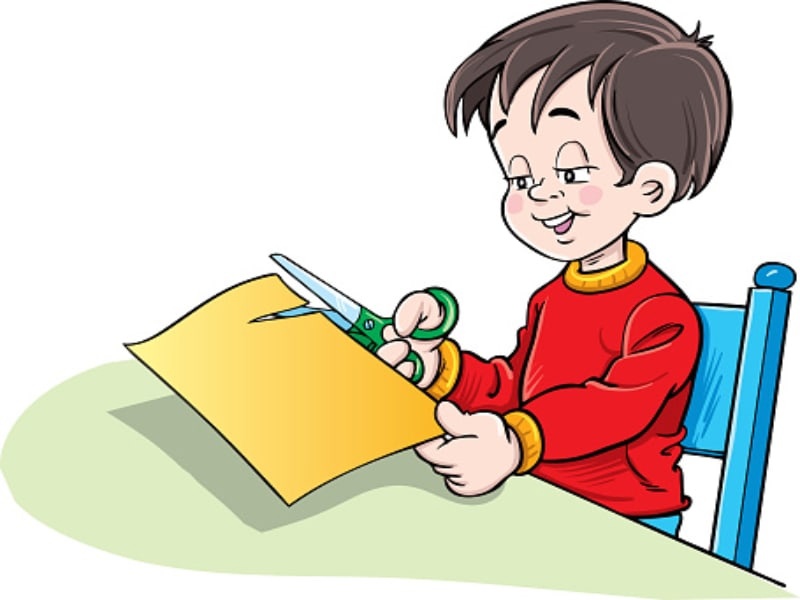 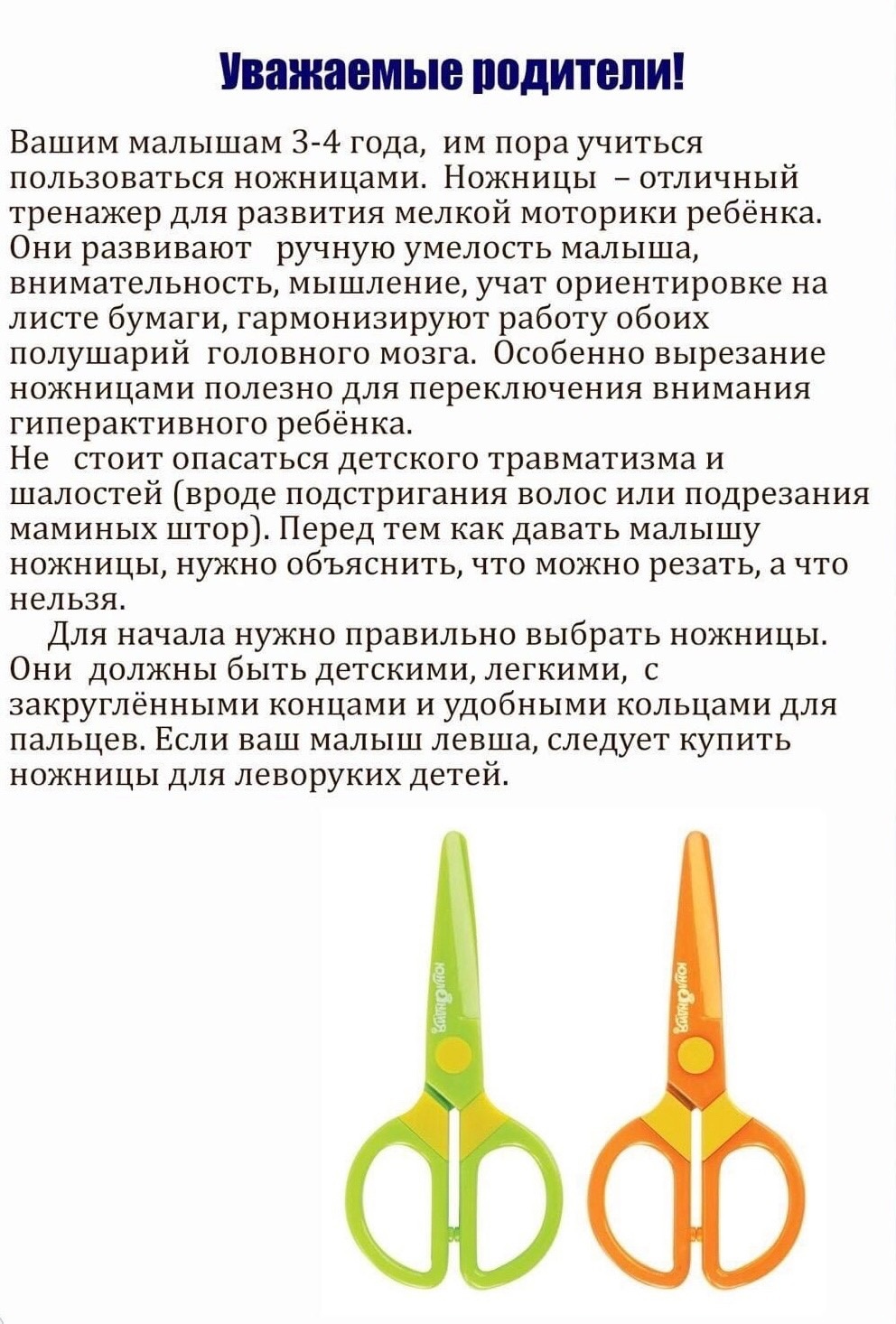 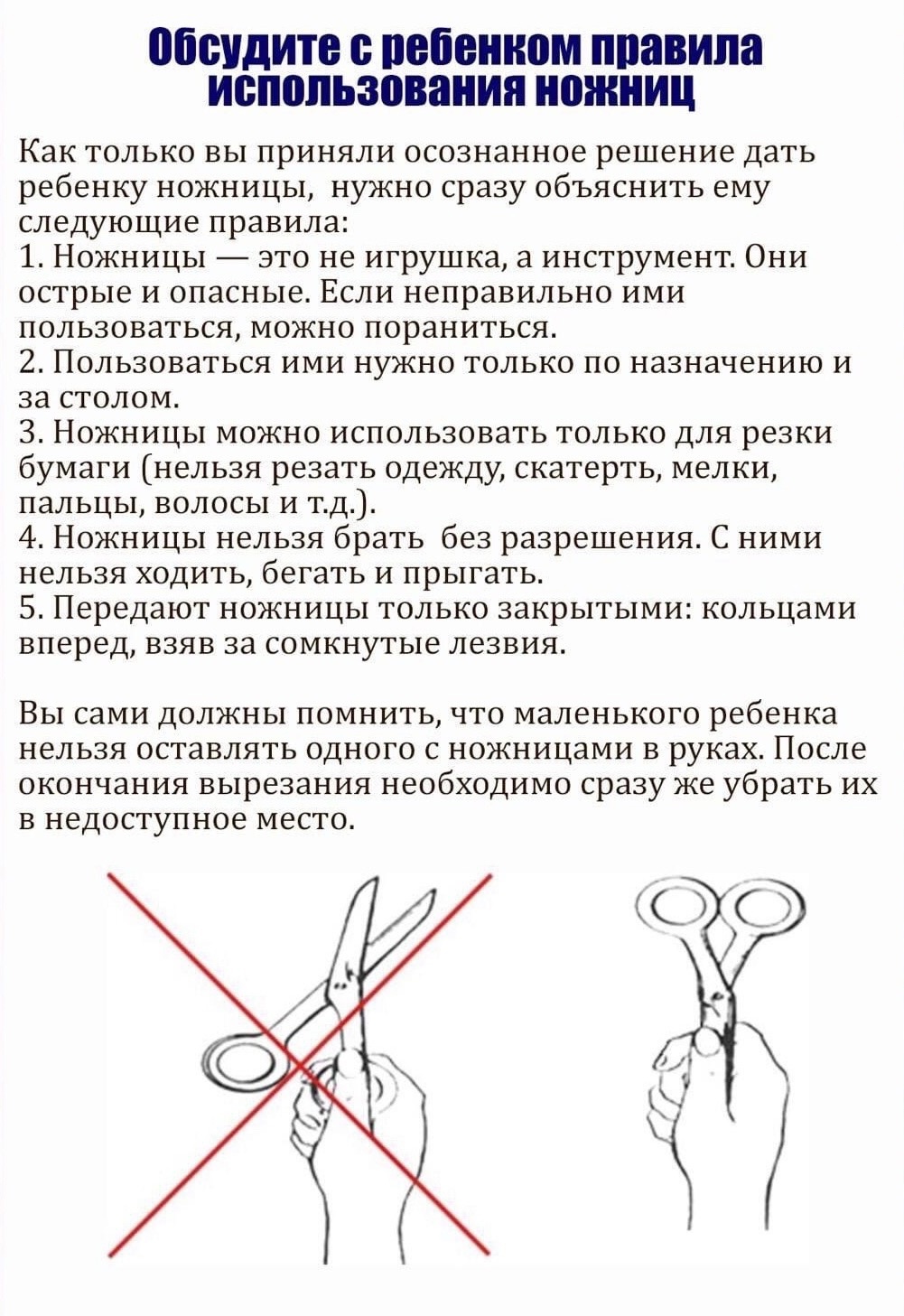 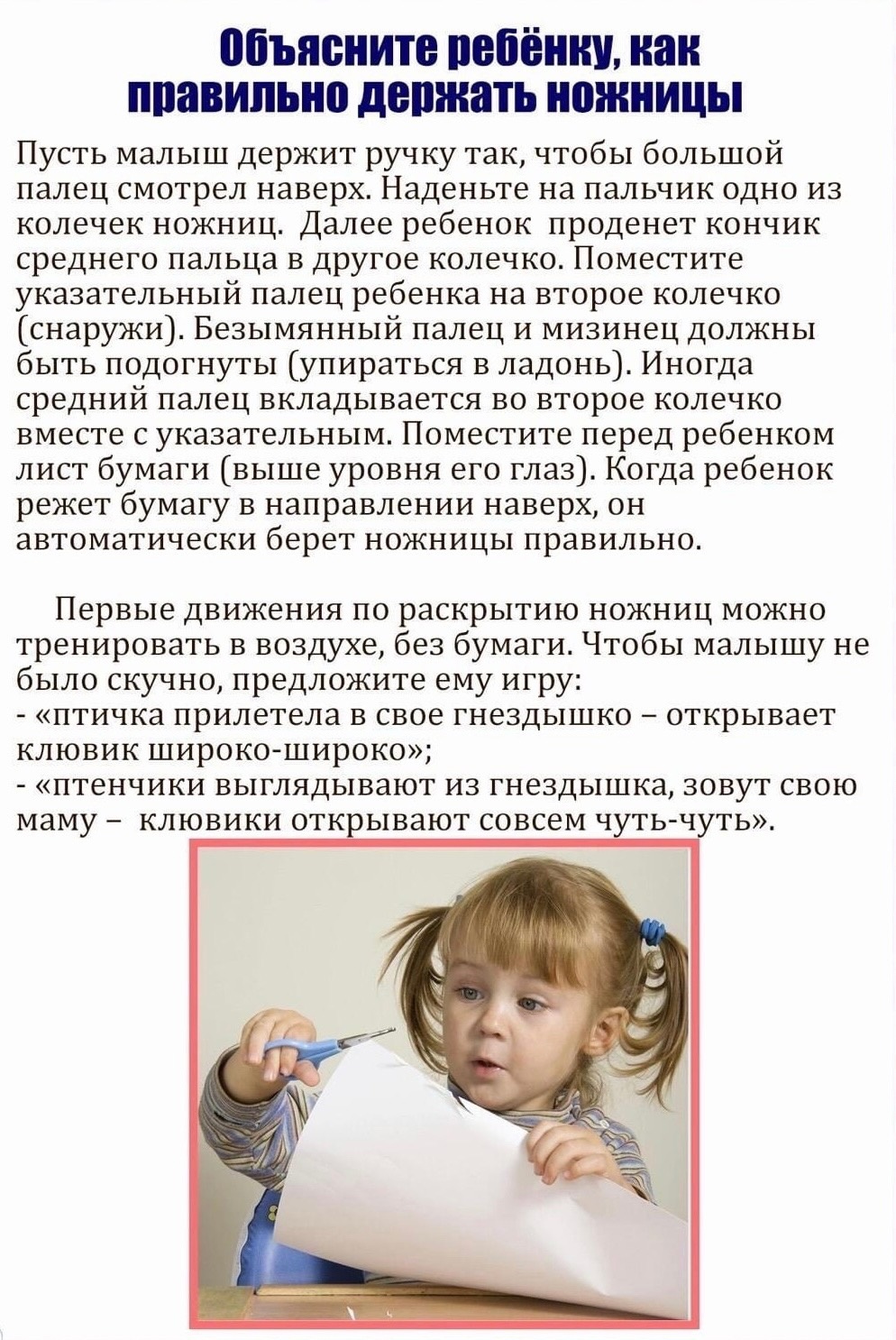 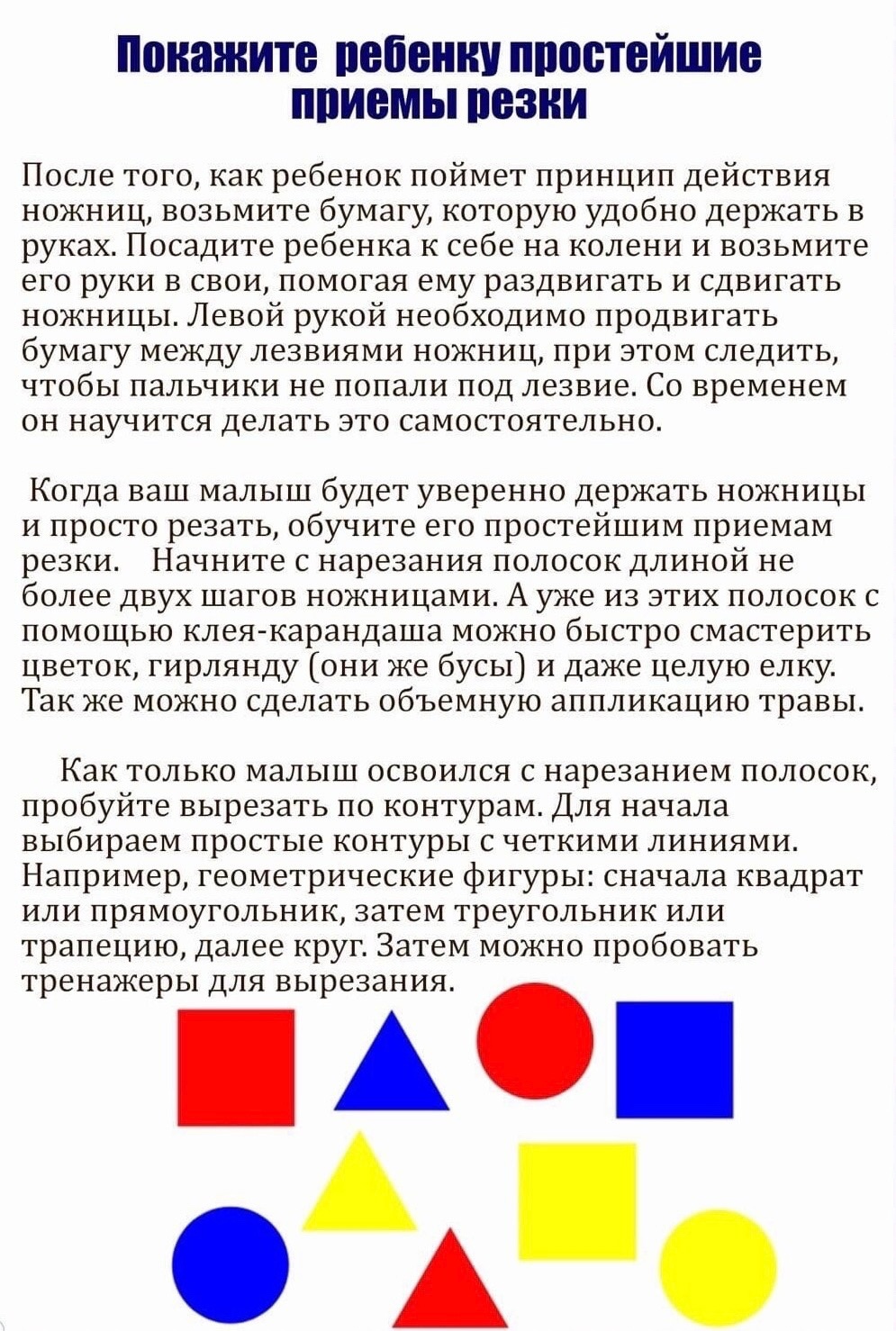 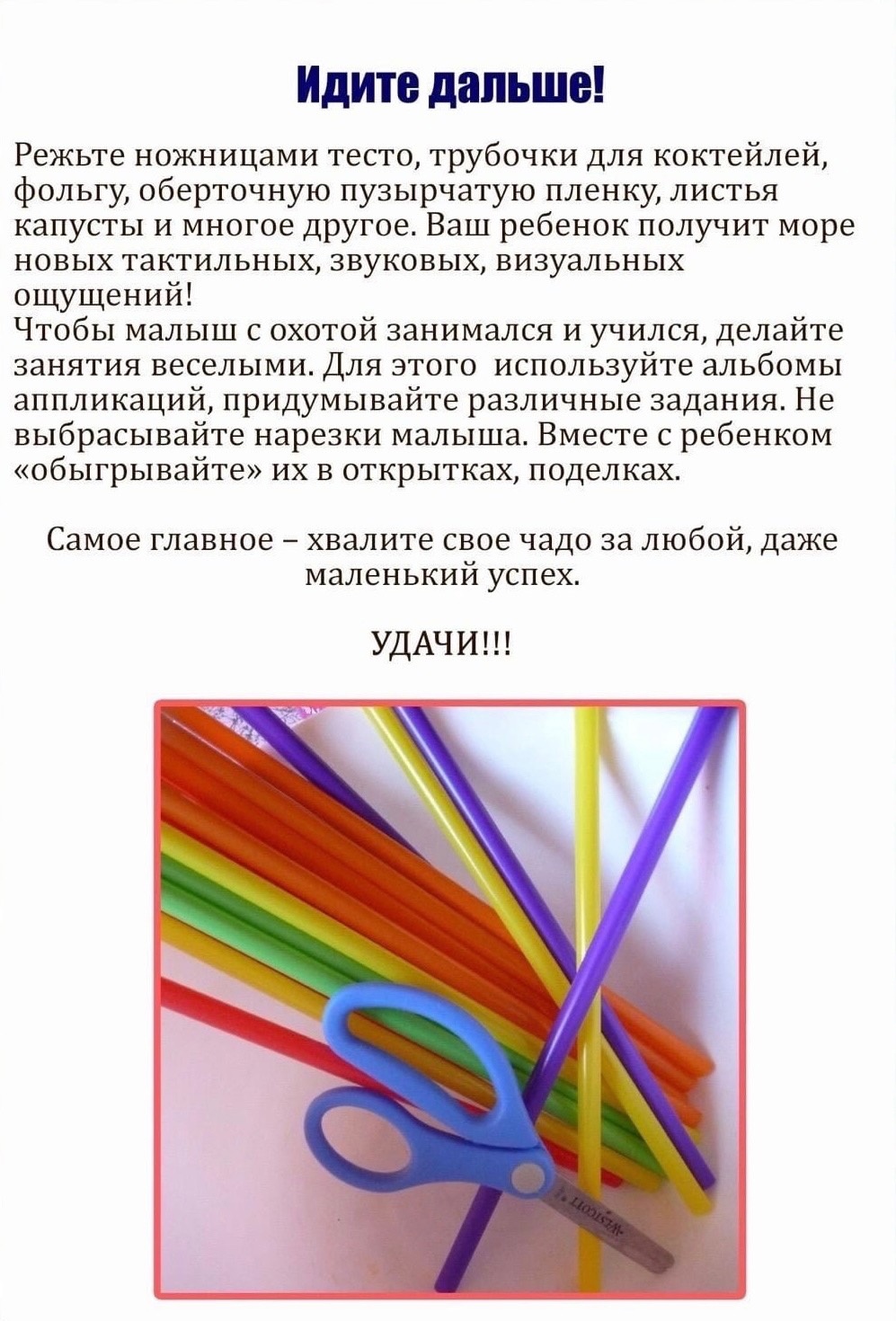 